                 PrepositionsPreposition is a word used to describe where something or someone is.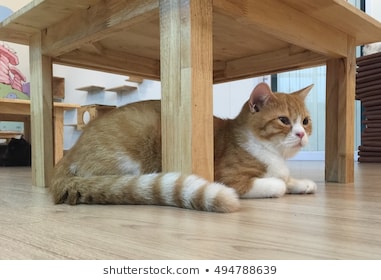 The cat is under the table.Now can you write a sentence using a preposition.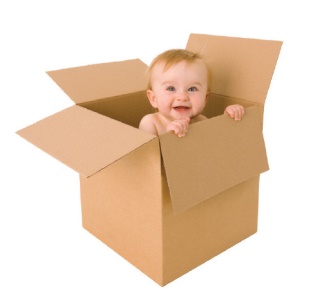 _____________________________________________________________________________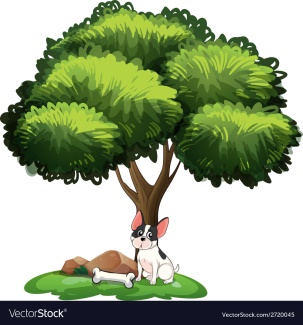 ____________________________________________________________________________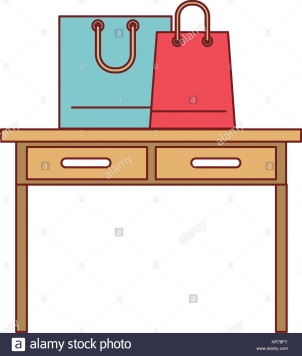  ______________________________________________________________________________Write 2 sentences using a preposition____________________________________________________________________________________________________ ____________________________________________________________________________________________________